KLASA: 023-01/21-01/61                                                                                                   URBROJ: 2142-06-21-01-8Omišalj, 24.12.2021. godine.Na temelju članka 44. Statuta Općine Omišalj („Službene novine Primorsko-goranske županije“ broj 5/21) i članka 17. stavka 1. Pravilnika o provedbi postupaka jednostavne nabave („Službene novine Primorsko-goranske županije“ broj 24/21), Općinska načelnica Općine Omišalj donijela je OBAVIJEST O ODABIRU NAJPOVOLJNIJE PONUDENaziv i sjedište Naručitelja: Općina Omišalj, Prikešte 13, 51513 Omišalj.Predmet nabave: Tisak općinskog glasila za 2022. godinu.Evidencijski broj nabave: 61/21.Procijenjena vrijednost nabave: 32.000,00 kuna (bez PDV-a).Naziv Ponuditelja čija je ponuda odabrana za sklapanje ugovora o nabavi:KERSCHOFFSET d.o.o., Ježdovečka 112, 10250 Lučko, OIB 84934386922Ugovorne cijene:Razlog odabira, obilježja i prednosti odabrane ponude: Ponuda KERSCHOFFSET d.o.o., Ježdovečka 112, 10250 Lučko, OIB 84934386922, odabrana je iz razloga što je ocijenjena valjanom i u svemu sukladnom zahtjevima Naručitelja, te se uklapa u osigurana sredstva.Razlozi odbijanja ponuda: Nije bilo odbijenih ponuda.Sukladno članku 17. stavku 2. Pravilnika o provedbi postupaka jednostavne nabave („Službene novine Primorsko-goranske županije“ broj 24/21), Ova Odluka se sa preslikom Zapisnika o otvaranju, pregledu i ocjeni ponuda dostavlja ponuditeljima na dokaziv način.                                                                                                           Općinska načelnica                                                                                                      mr. sc. Mirela Ahmetović, v.r.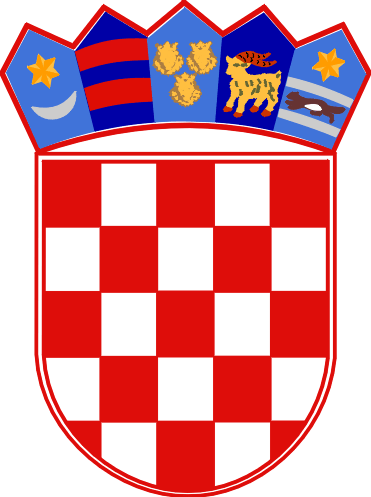  REPUBLIKA HRVATSKAPRIMORSKO-GORANSKA ŽUPANIJAOPĆINA OMIŠALJOPĆINSKA NAČELNICACijena ponude bez PDV-a iznosi: 18.400,00 kunaIznos PDV-a: 				  4.600,00 kunaCijena ponude sa PDV-om: 		 23.000,00 kuna